ОБЩИНСКИ СЪВЕТ – ДУЛОВО, ОБЛ. СИЛИСТРА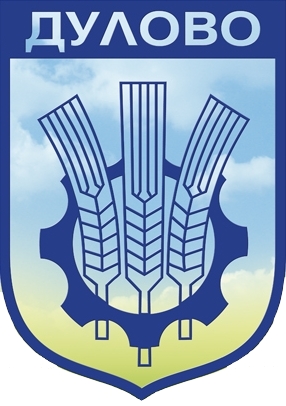 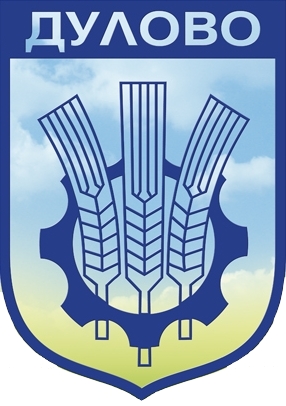 –––––––––––––––––––––––––––––––––––––––––––––––––––––––––––––––––ул. “Васил Левски” № 18                                     тел.: (0864) 2 31 00 ; Факс:(0864) 2 30 207650  Дулово				                 	       e-mail: obs_dulovo@abv.bg      Р Е Ш Е Н И Е   № 65   от  31.03.2020 годиназа   приемане на бюджета на община Дуловоза 2020 годинаНа основание чл.21, ал.1, т.6, във връзка чл.27, ал.4 и ал.5 от ЗМСМА, чл.94, ал.ал. 2 и 3 от Закона за публичните финанси,   ПМС № 381 / 30.12.2019г. за изпълнение на  държавния бюджет на Република България за 2020г. и Наредба № 18 за условията и реда за съставяне на бюджетната прогноза за местните дейности за следващите три години, за съставяне, приемане, изпълнение и  отчитане на общинския бюджет на община Дулово, Общински съвет-ДуловоРЕШИ:1. Приема бюджета на Община Дулово за 2020 година, както следва :1.1. По прихода  в размер на 23 894 133лв., съгласно Приложение № 1, в т.ч.:1.1.1. Приходи за делегирани от държавата дейности  15 922 523лв.1.1.2. Приходи за местни и дофинансиране на държавни дейности 7 971 610лв.  1.2. По разхода в размер на 23 894 133лв., разпределени по функции, дейности и параграфи, съгласно Приложение № 2 и неговите подприложения,  както следва: 1.2.1. За делегирани от държавата дейности 15 922 523лв..1.2.2. За местни дейности в размер на 6 856 273лв. 1.2.3. Капиталови разходи 1 115 337лв. / Актуализирано Приложение № 3/.2. Приема Инвестиционна програма за 2020г. на община Дулово по списъка с обектите, видове разходи и източници на финансиране  в размер на 1 115 337лв., съгласно актуализирано Приложение № 3. 3.Утвърждава разходите за заплати през 2020г., без звената  от системата на народната просвета, които прилагат системата на делегирани бюджети в размер на 4 400 818лв., съгласно Приложение № 4. 4. Утвърждава Разчет на целеви разходи, както следва:4.1. обезщетения и помощи по решение на общинския съвет - 11 500лв.,  от  които   3 500лв. за даровити деца /като 1500лв. са от представителните на председателя на ОС-Дулово/.4.2. 2 000лв. във връзка с  подпомагане разходите за погребения на самотни, без близки и роднини, бездомни, безпризорни, настанени в заведения за социални услуги и регистрирани в службите за социално подпомагане.4.3. За финансово подпомагане на 9 футболни клуба по 8 000лв., за детски футболен клуб 8 000лв., за издръжка на спортен клуб по борба „Лудогорец” с.Паисиево 6 000лв., подпомагане на клубовете по карате и шах съответно – 4 000лв. и 1 000лв., както и на СНЦ „Ритмика“ и НЧ „Бялата лястовица“ съответно – 2 000лв. и 4 500лв.. За провеждането на бъги шоу в с.Златоклас 6 000лв.5. Приема следните лимити за разходи:5.1. СБКО в размер на 3 на сто от средствата за работни заплати на заетите по трудови правоотношения.5.2. Разходи за представителни цели на кмета на общината в размер на  6 000лв.6. Променя Приложение № 2.II.7,  като  в дейност 741 РТВ закрива единия щат и да няма сключване на  граждански договори към тази дейност. Разходите за издръжка да се намалят наполовина.7. Такса детски градини отпада – средствата ще са за сметка на дофинансиране на социални дейности от собствени приходи, от икономия в перо  дейност 741 РТВ от намаляване разходите за  възнаграждения на персонал и граждански договори. 8. Одобрява индикативен годишен разчет за сметките за средствата от Европейския съюз в размер на 2 294 000лв., съгласно Приложение № 5. 9. Определя размера на просрочените задължения от 2019г., които ще бъдат разплатени от бюджета за 2020г. в размер на 1 631 102лв., съгласно Приложение № 610. Определя максимален размер на нови задължения за разходи,   които могат да бъдат натрупани през 2020г. в  размер на 3 145 295лв. 11. Приема  Бюджетна прогноза за местните дейности за периода 2020, 2021 и 2022 години, /Приложение №8/                12.Утвърждава преходен остатък от 2019г. в размер на 2 168 484лв., съгласно Приложение № 7, коригирано  с доуточняване на преходния остатък и добавяне наименованието на обект, а именно от Постановление №348 от 18.12.2019 год. за „Ремонт на уличната и пътната мрежа в община Дулово“.13.Утвърждава Списък на пътуващите учители в делегираните от държавата дейности от община Дулово, които през 2020г. година ще имат право на заплащане 100 на сто от превозните разноски, съгласно Приложение № 9.14.Утвърждава максимален размер на ангажиментите за разходи, които могат да бъдат поети през годината в размер на 10 485 507лв.15. Одобрява План – график за разплащане на просрочените задължения, съгласно Приложение № 2 на ФО №1 – Указание за съставяне и изпълнение на бюджетите на общините и на сметките за средства от ЕС за 2020г. Решението е прието на заседание на Общински съвет-Дулово, проведено на 31.03.2020 година, Протокол № 6, по т.1.1. от дневния ред, по доклад № 119/20.03.2020г. и е подпечатано с официалния печат на Общински съвет-Дулово.Председател на Общински съвет-Дулово: ………/п/………………..                                        /инж. Невхис Мустафа/ ОБЩИНСКИ СЪВЕТ – ДУЛОВО, ОБЛ. СИЛИСТРА–––––––––––––––––––––––––––––––––––––––––––––––––––––––––––––––––ул. “Васил Левски” № 18                                     тел.: (0864) 2 31 00 ; Факс:(0864) 2 30 207650  Дулово				                 	       e-mail: obs_dulovo@abv.bg       Р Е Ш Е Н И Е   № 66   от  31.03.2020 годиназа   одобряване на общата численост и структура на Общинската администрация  в община ДуловоНа основание чл.21, ал.1, т.2 от Закона за местното самоуправление и местната администрация, Общински съвет-ДуловоРЕШИ:Одобрява  структура  на  Общинска администрация – Дулово,   съгласно   Приложение № 1 /неразделна част от настоящото решение/.Запазва общата численост на персонала в делегираната от държавата дейност „Общинска администрация от 102,5 щатни бройки, в т.ч.:  кмет на община – 1, кметове на  населени места – 23,  кметски наместници – 3, съгласно Приложение № 2 /неразделна част от решението/.На основание чл.44, ал.1, т.17 от ЗМСМА и чл.11 от Наредбата за прилагане на класификатора на длъжностите в администрацията, кметът на общината да утвърди устройствен правилник и длъжностни разписания на Общинската администрация.Решението е прието на заседание на Общински съвет-Дулово, проведено на 31.03.2020 година, Протокол № 6, по т.1.2. от дневния ред, по доклад № 116/19.03.2020г. и е подпечатано с официалния печат на Общински съвет-Дулово.Председател на Общински съвет-Дулово: ………/п/………………..                                        /инж. Невхис Мустафа/ ОБЩИНСКИ СЪВЕТ – ДУЛОВО, ОБЛ. СИЛИСТРА–––––––––––––––––––––––––––––––––––––––––––––––––––––––––––––––––ул. “Васил Левски” № 18                                     тел.: (0864) 2 31 00 ; Факс:(0864) 2 30 207650  Дулово				                 	       e-mail: obs_dulovo@abv.bg      Р Е Ш Е Н И Е   № 67   от  31.03.2020 годиназа   На основание чл.21, ал.1, т.8 от Закона за местното самоуправление и местната администрация, във връзка с чл.37о, ал.1, т.2 и т.8  от Закона за собствеността и ползването на земеделските земи, Общински съвет-ДуловоРЕШИ:1. Приема списъци с размера и местоположението на имотите НТП „пасища и мери” за общо и индивидуално ползване съгласно  Приложение №1, №2 и списък на свободните пасища и мери за индивидуално ползване по приложение №3 /неразделна част от решението/.2. Приема следните правила за ползването на мерите и пасищата на територията на общината;2.1. Имотите за общо ползване се ползват безплатно от всички собственици на животни, като пастирите в началото на всеки месец съгласуват с кмета/кметския наместник на населеното място имотите, в които ще пашуват, за да се следи за редуване на парцелното ползване на общинските пасища и мери;2.2. Като прокари за животните до местата за паша и водопои да се ползват съществуващите полски пътища или имоти с начин на трайно ползване „прокар”;2.3. Договорите за наем за индивидуално ползване се сключват след заплащане на определения годишен наем;	2.4. Наемателят е длъжен да  поддържа пасищата и мерите в добро земеделско и екологично състояние в съответствие с Националните стандарти, като: опазва и поддържа съществуващите трайни тераси във физическите блокове, подържа  минимална гъстота от 0,15 животински единици на хектар (ЖЕ/ха), почиства пасищата и мерите обект на договора от камъни и други строителни отпадъци, нежелана храстовидна растителност и провежда борба с агресивни и устойчиви растителни видове - орлова папрат (Pteridium aquilinum), чемерика (Veratrum spp.), айлант (Ailanthus altissima) и аморфа (Amorpha fruticosa);	2.5. Наемателят е длъжен  да  не разорава мерите и пасищата и да не променя предназначението им, както и да запазва съществуващите полски граници (синори) на предоставените му физически блокове;	2.6. Наемателят е длъжен да опазва постоянно затревените площи в близост до гори от навлизане на дървесна и храстовидна растителност в тях. Провеждането  на сеч  на отделно стоящи и групи дървета да се извършва съгласно Закона за опазване на селскостопанското имущество;	2.7. Наемателят е длъжен да не разрешава едновременно струпване на големи стада с животни на едно и също място за едновременно пашуване и за водопой, да не извършва и да не разрешава паша без пастир;	2.8. Наемателят е длъжен да не осъществява и да не разрешава преминаване  и движение с моторни превозни средства в самото пасище; 	2.8. Наемателят е длъжен да осигурява свободен достъп до пасищата и мерите, обект на договора на всички тревопасни животни, отглеждани в населеното място, независимо от техния вид и възраст;	2.9. Забранява се паленото на растителност в мерите и пасищата, ползвателят е длъжен да провежда необходимите мероприятия по осигуряване на пожарна безопасност и охрана на пасищата;2.10. Наемателят е длъжен да провежда необходимите мероприятия, като отводняване, както и построяване на навеси и временни ограждания, след съгласуване с общинска администрация, а мероприятия почистване на камъни и почиства от храсти с кмета/кметския наместник на населеното място;2.11.	Наемателят е длъжен да осигурява ветеринарна профилактика;2.11. Наемателят е длъжен да въведе на редуване на парцелното ползване на общинските мери и пасища.3. На основание чл.21, ал.1, т.8 от Закона за местното самоуправление  и  местната  администрация, във връзка с чл.37о,  ал.4, т.1 от Закона за собствеността и ползването на земеделските земи приема годишен  план  през 2020 година в общинските пасища и мери в землищата на общината;3.1. с цел намаляване на тенденциите за изоставяне на пасищата и използването им за други цели, пашата да се извършва само в имотите, определени за общо и индивидуално ползване, с изключение на части от тях, представляващи гори;3.2. в имотите определени за общо ползване, да се прилага целенасочена паша в началото на вегетацията, за да се избегне тяхното захрастяване;3.3. при паша да се прилага редуване на парцелно ползване на общинските мери и пасища.	4. Във връзка с чл. 24а, ал.2 и чл.37и от ал.1 до ал.12  от Закона за собствеността и ползването на земеделските земи  ДАВА СЪГЛАСИЕ ЗА ОТДАВАНЕ ПОД НАЕМ за срок от 5 (пет) стопански години чрез  разпределяне между правоимащите, които имат регистрирани животновъдни обекти в съответното землище, съобразно броя и вида на регистрираните пасищни селскостопански животни, в зависимост от притежаваните или ползвани на правно основание пасища, мери и ливади, но не повече от 15 дка за 1 животинска единица в имоти от І до VІІ категория и до 30 дка за 1 животинска единица в имоти от VІІІ до Х категория. На правоимащите лица, които отглеждат говеда с предназначение за производство на месо и животни от местни (автохтонни) породи, се разпределят до 20 дка за 1 животинска единица в имоти от първа до седма категория и до 40 дка за 1 животинска единица в имоти от осма до десета категория. На правоимащите лица, отглеждащи говеда за мляко или месо, овце и/или кози, одобрени за подпомагане по дейностите от подмерки "Плащания за преминаване към биологично земеделие" и "Плащания за поддържане на биологично земеделие", включени в направление биологично животновъдство, се разпределят имоти до 0,15 животинска единица на хектар, независимо от категорията на имотите.4.1. Пасищата и мерите от общинския поземлен фонд да продължат да се ползват от земеделски стопани сключили договор за паша на селскостопански животни и поддържането им в добро земеделско и екологично състояние. На не платилите наемната цена в срок до 30.04.2020 година договорите да бъдат прекратени.4.2. На основание чл.37и, ал.13 от ЗСПЗЗ останалите свободни пасища и мери от общинския поземлен фонд да се отдават под наем чрез търг, в който се допускат до участие само собственици на пасищни селскостопански животни, регистрирани в Интегрираната информационна система на БАБХ. Договорите се сключват за една стопанска година.4.3. На основание чл.37и, ал.14 от ЗСПЗЗ останалите след провеждане на търга по ал. 13 свободни пасища и мери да се отдават чрез търг на собственици на пасищни селскостопански животни и на лица, които поемат задължение да ги поддържат в добро земеделско и екологично състояние. Договорите да се сключват за една стопанска година, като търговете по точка 4.2. и 4.3. да се проведат по реда на Закона на общинската собственост.	5. На основание на чл. 37к, ал.3 от Закона за собствеността и ползването на земеделските земи  в договорите за наем и аренда да се предвижда увеличаване на наемната или арендата цена с официалния инфлационен индекс на потребителските цени, публикуван от Националния статистически институт.	6. Определя цена за ползване на мери и пасища за землищата на Община Дулово за стопанската 2020 година в размер  9.00 лв. /девет лева/  на декар.	7. На основание чл.24а, чл.5 от  Закона за собствеността и ползването на земеделските земи,  изтеклите договори за индивидуално ползване да се анексират за 5 години удължаване.	8.  Общински съвет гр.Дулово възлага на кмета  на общината да  извърши необходими действия за правилното и законосъобразно изпълнение на решенията.	9. Упълномощава кмета на общината да сключва договори за индивидуално ползване на мери и пасища за срок от 5 (пет) години и договори за наем срок от 1 (една) година с желаещи да наемат пасища и мери със силно захрастяване, негодни за подпомагане по Схема за единно плащане на площ, срещу наем в размер на 2 (два) лв./ дка.	10. Възлага на кмета на общината да определи обектите на публичния търг  по т. 4.2. и 4.3.. 	11. Сключването на договор за наем за ползване на пасища и мери общинска собственост не гарантира подпомагане на земеделските производители по схемите и мерките на Общата селскостопанска политика.	12. Дава съгласие пасища и мери, стопанисвани от общината,  за които не се сключват договори да остават за общо ползване на жителите на съответното населено място.Решението е прието на заседание на Общински съвет-Дулово, проведено на 31.03.2020 година, Протокол № 6, по т.1.3. от дневния ред, по доклад № 99/27.02.2020г. и е подпечатано с официалния печат на Общински съвет-Дулово.Председател на Общински съвет-Дулово: ……/п/…………………..                                        /инж. Невхис Мустафа/ ОБЩИНСКИ СЪВЕТ – ДУЛОВО, ОБЛ. СИЛИСТРА–––––––––––––––––––––––––––––––––––––––––––––––––––––––––––––––––ул. “Васил Левски” № 18                                     тел.: (0864) 2 31 00 ; Факс:(0864) 2 30 207650  Дулово				                 	       e-mail: obs_dulovo@abv.bg      Р Е Ш Е Н И Е   № 68   от  31.03.2020 годиназа   приемане Отчет на годишния план на дейността за подкрепа за личностното развитие за 2019 година и Годишен план на дейността за подкрепа за личностното развитие за 2020 годинаНа основание чл.21, ал.1, т.12, във връзка с чл.17, ал.1 т.3 от Закона за местното самоуправление и местната администрация и чл.197, ал 3 от Закона за предучилищното и училищното образование, Общински съвет-ДуловоРЕШИ:Приема Отчет на Годишен план на дейностите за подкрепа на личностното развитие за 2019 година / неразделна част от настоящото решение/.Приема Годишен план на дейностите за подкрепа за личностното развитие за 2020 година /неразделна част от настоящото решение/.Решението е прието на заседание на Общински съвет-Дулово, проведено на 31.03.2020 година, Протокол № 6, по т.1.4. от дневния ред, по доклад № 101/04.03.2020г. и е подпечатано с официалния печат на Общински съвет-Дулово.Председател на Общински съвет-Дулово: ………/п/………………..                                        /инж. Невхис Мустафа/ ОБЩИНСКИ СЪВЕТ – ДУЛОВО, ОБЛ. СИЛИСТРА–––––––––––––––––––––––––––––––––––––––––––––––––––––––––––––––––ул. “Васил Левски” № 18                                     тел.: (0864) 2 31 00 ; Факс:(0864) 2 30 207650  Дулово				                 	       e-mail: obs_dulovo@abv.bg      Р Е Ш Е Н И Е   № 69   от  31.03.2020 годиназа   приемане на Общинска програма за закрила на детето за 2020 годинаНа основание чл.21, ал.1, т.12 от Закона за местното самоуправление и местната администрация,  във връзка с чл.21, ал.1 т.1 от Закона за закрила на детето и чл.3, чл.6, ал.2 от Правилника за прилагане на Закона за закрила на детето, Общински съвет-ДуловоРЕШИ:Приема  Общинска програма за закрила на детето за 2020 година. 	Решението е прието на заседание на Общински съвет-Дулово, проведено на 31.03.2020 година, Протокол № 6, по т.1.5. от дневния ред, по доклад № 113/13.03.2020г. и е подпечатано с официалния печат на Общински съвет-Дулово.Председател на Общински съвет-Дулово: ………/п/………………..                                        /инж. Невхис Мустафа/ ОБЩИНСКИ СЪВЕТ – ДУЛОВО, ОБЛ. СИЛИСТРА–––––––––––––––––––––––––––––––––––––––––––––––––––––––––––––––––ул. “Васил Левски” № 18                                     тел.: (0864) 2 31 00 ; Факс:(0864) 2 30 207650  Дулово				                 	       e-mail: obs_dulovo@abv.bg      Р Е Ш Е Н И Е   № 70   от  31.03.2020 годиназа   приемане на актуализиран План за развитие на социалните услуги през 2020 година и План за развитие на социалните услуги през 2021 годинаНа основание чл.21, ал.1, т.12 от Закона за местното самоуправление и местната администрация,  във връзка с чл.36 б, ал.4 от  Правилника за прилагане на Закона за социалното подпомагане, Общински съвет-ДуловоРЕШИ:	Приема актуализиран План за развитие на социалните услуги в община Дулово през 2020 година и План за развитие на социалните услуги през 2021 година.Решението е прието на заседание на Общински съвет-Дулово, проведено на 31.03.2020 година, Протокол № 6, по т.1.6. от дневния ред, по доклад № 114/13.03.2020г. и е подпечатано с официалния печат на Общински съвет-Дулово.Председател на Общински съвет-Дулово: ……/п/…………………..                                        /инж. Невхис Мустафа/ ОБЩИНСКИ СЪВЕТ – ДУЛОВО, ОБЛ. СИЛИСТРА–––––––––––––––––––––––––––––––––––––––––––––––––––––––––––––––––ул. “Васил Левски” № 18                                     тел.: (0864) 2 31 00 ; Факс:(0864) 2 30 207650  Дулово				                 	       e-mail: obs_dulovo@abv.bg      Р Е Ш Е Н И Е   № 71   от  31.03.2020 годиназа   приемане на Стратегически план за периода 2020-2022год. и Годишен план за 2020 година за дейността на Звено „Вътрешен одит“ при община ДуловоНа основание чл.21, ал.2 от Закона за местното самоуправление и местната администрация,  във връзка с чл.34, ал.5 от   Закона за вътрешен одит в публичния сектор, Общински съвет-ДуловоРЕШИ:Приема за сведение Стратегически план за дейността на звено „Вътрешен одит“ при община Дулово за периода 2020 – 2022 година /неразделна част от решението/.Приема за сведение Годишен план за дейността на звено „Вътрешен одит“ при община Дулово за 2020 година /неразделна част от решението/.Възлага на кмета последващите, съгласно закона действия.Решението е прието на заседание на Общински съвет-Дулово, проведено на 31.03.2020 година, Протокол № 6, по т.1.7. от дневния ред, по доклад № 122/20.03.2020г. и е подпечатано с официалния печат на Общински съвет-Дулово.Председател на Общински съвет-Дулово: ……/п/…………………..                                        /инж. Невхис Мустафа/ ОБЩИНСКИ СЪВЕТ – ДУЛОВО, ОБЛ. СИЛИСТРА–––––––––––––––––––––––––––––––––––––––––––––––––––––––––––––––––ул. “Васил Левски” № 18                                     тел.: (0864) 2 31 00 ; Факс:(0864) 2 30 207650  Дулово				                 	       e-mail: obs_dulovo@abv.bg      Р Е Ш Е Н И Е   № 72   от  31.03.2020 годиназа   спиране плащанията на месечните наемни вноски на наемателите наобщински имоти за периода на извънредното положение, чиято дейност е пряко засегната от обявеното с решение на Народното събрание от 13 март 2020г. извънредно положениеНа основание чл.21, ал.1, т.8 и т.23 от Закона за местното самоуправление и местната администрация, чл. 306, ал. 1, ал. 2 и ал. 4 от Търговския закон, във връзка с Решение на Народното събрание за обявяване на извънредно положение от 13.03.2020 г. и чл. 2 от Закона за мерките и действията по време на извънредно положение, обявено  с Решение на Народното събрание от 13.03.2020 г., във връзка с Заповед № РД-04-174/09.03.2020 г. на кмета на Община Дулово, Общински съвет - Дулово РЕШИ:Дава съгласие да не се заплащат месечни наемни вноски за наетите общински терени и помещения за периода,  за който е ограничена дейността на наемателите поради възникнало непредвидено и непредотвратимо събитие от извънреден характер, възникнало след сключването на договорите за наем, а именно обявеното извънредно положение на Република България с Решение на Народното събрание от 13.03.2020 г.Освобождаването   от   заплащане   на   месечни    наемни  вноски за  наетите  под наем             общински терени и помещения важи за периода на извънредното положение в страната                за всички наематели – физически и юридически лица на общински терени и помещения,                чиято дейност,  поради  обявеното  извънредно  положение    на  Република  България с                 Решение  на  Народното събрание   от  13.03.2020 година, търпи загуби  за   периода  на                             извънредното положение.Възлага на кмета на Община Дулово да изготви всички необходими документи, свързани с изпълнение на решението.Решението е прието на заседание на Общински съвет-Дулово, проведено на 31.03.2020 година, Протокол № 6, по т.1.8. от дневния ред, по доклад № 137/30.03.2020г. и е подпечатано с официалния печат на Общински съвет-Дулово.Председател на Общински съвет-Дулово: ………/п/………………..                                        /инж. Невхис Мустафа/ ОБЩИНСКИ СЪВЕТ – ДУЛОВО, ОБЛ. СИЛИСТРА–––––––––––––––––––––––––––––––––––––––––––––––––––––––––––––––––ул. “Васил Левски” № 18                                     тел.: (0864) 2 31 00 ; Факс:(0864) 2 30 207650  Дулово				                 	       e-mail: obs_dulovo@abv.bg       Р Е Ш Е Н И Е   № 73   от  31.03.2020 годиназа   приемане на нова Наредба № 15 за определяне размера на местните данъци на територията на община ДуловоНа основание чл.21, ал.1, т.7, ал.2 от Закона за местното самоуправление и местната администрация, чл.1, ал. 2 от Закона за местните данъци и такси, предлагам, Общински съвет - Дулово РЕШИ:Отменя Наредба № 15 за определяне размера на местните данъци на територията на община Дулово, приета с Решение № 46 по Протокол № 3 от 28.02.2008г., изм. и доп. с реш.№ 189 по Прот.№ 13/30.01.2009г., изм. и доп. с реш.№ 334 по Прот.№ 25/21.12.2009г., изм. и доп. с реш.№ 516 по Прот.№ 43/27.01.2011г., изм. и доп. с реш.№ 359 по Прот.№ 23/13.12.2013г., изм. и доп. с реш.№ 11 по Прот.№ 3/23.12.2015г., изм. и доп. с реш.№ 1150 по Прот.№ 11/27.09.2016г., и изм. и доп. с реш.№ 513 по Прот.№ 41/29.01.2019г. Приема нова Наредба № 15 за определяне размера на местните данъци на територията на община Дулово /неразделна част от решението/.Решението е прието на заседание на Общински съвет-Дулово, проведено на 31.03.2020 година, Протокол № 6, по т.2 от дневния ред, по доклад № 71/13.02.2020г. и е подпечатано с официалния печат на Общински съвет-Дулово.Председател на Общински съвет-Дулово: ……/п/…………………..                                        /инж. Невхис Мустафа/ ОБЩИНСКИ СЪВЕТ – ДУЛОВО, ОБЛ. СИЛИСТРА–––––––––––––––––––––––––––––––––––––––––––––––––––––––––––––––––ул. “Васил Левски” № 18                                     тел.: (0864) 2 31 00 ; Факс:(0864) 2 30 207650  Дулово				                 	       e-mail: obs_dulovo@abv.bg       Р Е Ш Е Н И Е   № 74   от  31.03.2020 годиназа   подпомагане на нуждаещи се лица с влошено здравословно състояние  и нисък социален статус  На основание чл.21, ал.1 т.23 от Закона за местно самоуправление и местна администрация, Общински съвет-ДуловоРЕШИ:Отпуска еднократна финансова помощ от бюджета на общината § 42-14 „Обезщетения и помощи с решение на ОбС” в размер на 1 200 /хиляда и двеста/лв.  за подпомагане на лица с нисък социален статус и влошено здравословно състояние,  трайни увреждания или доказана степен на инвалидност и на пострадали при пожар, както следва: Найлен Шинаси Юсуф от с.Златоклас, общ. Дулово                      -   200/двеста/ лв.Милена Митева Иванова от гр.Дулово, общ. Дулово		-  200/двеста/ лв.Хаят Жеват Лютфи от гр.Дулово, общ. Дулово                               -  200/двеста/лв.Ерджан Шакир Юсуф от с.Златоклас, общ. Дулово                        -  600/шестстотин/лв.Решението е прието на заседание на Общински съвет-Дулово, проведено на 31.03.2020 година, Протокол № 6, по т.4. от дневния ред и е подпечатано с официалния печат на Общински съвет-Дулово.Председател на Общински съвет-Дулово: ……/п/…………………..                                        /инж. Невхис Мустафа/ 